CONVOCATORIA (MES Y AÑO):                  / Reunida la Comisión de Evaluación constituida por:Presidente: D/D.ª ANA ALEGRÍA DE LA COLINASecretario: D./D. CARLOS ÁNGEL PÉREZ LABAJOSVocal/es:   D./D.ª FÉLIX OTERO GONZÁLEZACTA de los alumnos evaluados en el día de la fecha:Santander, fecha Firma de los miembros de la Comisión de EvaluaciónPRESIDENTE				SECRETARIO				VOCALES.  Prácticas curriculares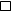   Prácticas extracurriculares   Prácticas embarque (G-NAUTICA) 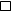   Prácticas de embarque (G-MARINA)CURSO ACADÉMICO:                /                     CURSO ACADÉMICO:                /                     (G1907 PRÁCTICAS DE EMBARQUE G-NAUTICA, 30 créditos)    (G1906 PRÁCTICAS DE EMBARQUE G-MARINA, 30 créditos)                 Prácticas extracurricularesD.N.I.NOMBREY APELLIDOSCALIFICACIONESTUTOR